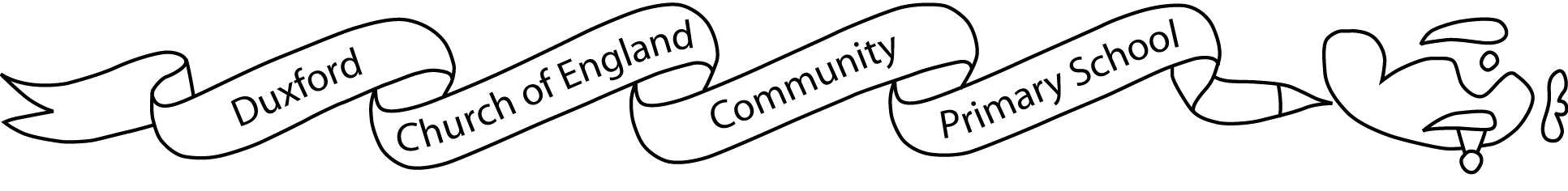 	Airwaves 20th March 2020	                                                                                                                                       No. 26Dear Parents and CarersAmount of work – structured day – on websiteStarz – to stay in touch with friends – no unnecessary gatherings (Boris bit)  monitored – sensible use or stopsPP school mealsIn school this week…KS2 ProductionBlackbirds, Wrens and Hawks performed their production ‘Let the Games Begin’ to the rest of school on Thursday.  It was a fantastic performance with some really great singing and acting.  The link has been emailed out to parents of those children. We hope you enjoy it as much as we did!Mothers’ Day PosiesWe hope you enjoyed receiving your Mothers’ Day posies.  The children really enjoyed making them.Suzanne Blackburne-Maze
HeadteacherDiary DatesWednesday 1 AprilWednesday 1 AprilSpring term closesThursday 2 and Friday 3 AprilThursday 2 and Friday 3 AprilTraining DaysMonday 20 AprilMonday 20 AprilSummer term startsFriday 8th  MayFriday 8th  MayMay DayMonday 25 to Friday 29 MayMonday 25 to Friday 29 MayHalf-termTuesday 21 JulyTuesday 21 JulySummer term closesThursday 3 and Friday 4 September 2020Thursday 3 and Friday 4 September 2020Training DaysMonday 7 SeptemberMonday 7 SeptemberAutumn term startsMonday 26 to Friday 30 October Monday 26 to Friday 30 October Half-termFriday 18 DecemberFriday 18 DecemberAutumn term closesMonday 4 January 2021Monday 4 January 2021Training DayTuesday 5 JanuaryTuesday 5 JanuarySpring term startsMonday 15 to Friday 19 FebruaryMonday 15 to Friday 19 FebruaryHalf termFriday 26 MarchFriday 26 MarchSpring term closesMonday 12 AprilMonday 12 AprilTraining DayTuesday 13 AprilTuesday 13 AprilSummer term startsMonday 31 May to Friday 4 JuneMonday 31 May to Friday 4 JuneHalf-termMonday 7 JuneMonday 7 JuneTraining DayFriday 23 JulyFriday 23 JulySummer term closes